02  2023,	HM439S9? 3PEDRO ANTONIO GONZÁLEZ CULEBRAS ALBERTO BLANCO PULLEIRO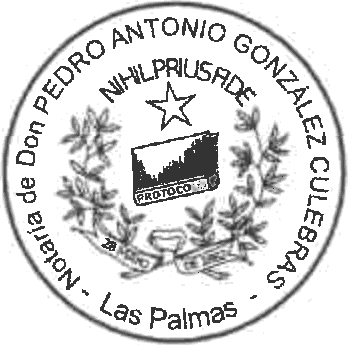 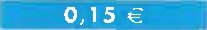 N O T A R I O SPilarillo Seco, 10 - 1º Esquina Rafael CabreraTlfs. 928 38 36 92 - 928 36 60 22Fax: 928 38 37 56 35002 - LAS PALMASESCRITURA DE ELEVACIÓN A PÚBLICO DE ACUER-DOS SOCIALES, otorgada por la entidad mercantil “INSTITUTOvncnoi›óoico no cannnins, sociEnno auóuiun•. --------'NÚMERO CINCO MIL VEINTISEIS.------------------------------En la Ciudad de Las Palmas de Gran Casaría, a veintiséis de diciembre de dos mil veintitrés- --------------------------Ante mí, PEDRO ANTONIO GONZÁLEZ CULEBRAfi, No-tario del Ilustre Colegio Notarial de Canarias, con residencia en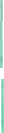 esta Capital,--------------------------------------------------------------------------------------------CONPARECE----------------------------------DOÑA MARTA DOLORES NARANJO SÁNCHEZ, mayor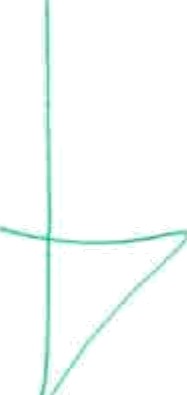 de edad, casada en régimen de gananciales, abogada, de nacio- nalidad española, con domicilio, a estos efectos, en la calle Ce- brián, numero 3, C.P. 35.003, de esta ciudad de Las Palmas de Gran Canaria y con D.N.I. numero 44.314.479- B. -------- --------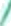 INTERVIENE en nombre y representación, en el conceptode SE	RETARIpA NO CONSEJERA DEL CONSEJO DE ADMI-NISTRACIÓN de la entidad mercantil española denominada“INSTITUTO	TECNOLÓGICO	DE	CANARIAS,	SOCIEDADANÓNIMA”, que tiene por objeto la Investigación, el Desarrollo yy:\protocolos\don pedro viejos\don pedro-123\0S026.docla Innovaciõn Tecnolõgica; domiciliada en la calle Cebriän, nu- mero 3, C.P. 35.003 de esta ciudad d“e Las Palmas de Gran Ca- naria; constituida por tiempo indefinido mediante escritura otor- gada en Santa Cruz de Tenerife, ante el Notario don Juan Anto- nio Perez Giralda, el día 28 de agosto de 1992, bajo el nùmero 2.782 de su protocolo general. lnscrita en el Registro Mercantil de Las Palmas, al tomo 924, folio 34, hoja GC-4588 e inscripciõn l ay   	 Tiene el C.I.F. numero A- 35.313. 170. -------------------------El Instituto Tecnolõgico de Canarias, S.A., en reuniõn de la Junta General Extraordinaria y Universal de Accionistas, ce- lebrada el dia l3 de diciembre de 2001 adoptó, entre otros, el acuerdo de fusiõn por absorciõn de la sociedad “Instituto Cana- rio de Investigaciõn y Desarrollo, S.A.”, cuyos acuerdos fueron elevados a pùblico mediante escritura otorgada ante el Notario de Santa Cruz de Tenerife, don Ignacio Javier Moreno Vélez, el día 6 de marzo de 2002, bajo el nùmero 698 de su protocolo ge-neral, inscribiéndose en el Registro Mercantil de Las Palmas en el tomo 1.271, folio 96, secciõn å  hoja GC- 4.588 e inscripciõn39‘.  	Fue nombrada para el desempeño de su indicado cargo en acuerdos tornados por el Consejo de Administraciõn, en fecha 24 de marzo de 2017, elevados a publico en escritura autorizada por el Notario de esta ciudad, don Juan Alfonso Cabello Cascajo,-2-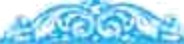 02 f 2023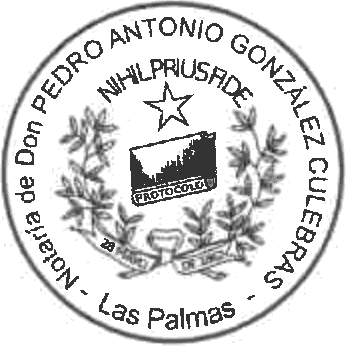 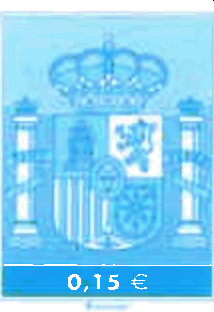 HM43999û4de fecha 04 de mayo de 2017, bajo el numero 901 de protocolo,inscribiéndose en el Registro Mercantil de Las Palmas en el tomo 2119, folio 141, hoja GC-4.588 e inscripciõn  1 l 7ãqY se halla especialmente facultada para este otorgamien- to, en virtud de certificación de fecha 18 de diciembre de 2023, que me entrega e iacorporo a esta escritura matriz, expedi- da por la Secretaria no Consejera  lyConsejoq de Adm n traciõn de la citada entidad, la propia compareciente, con el Visto Bueno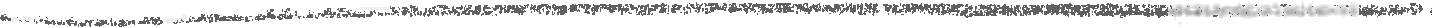 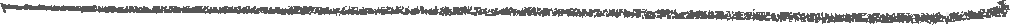 de  la  Pre%.s...id..we-%nœt&aĄææd'Weml,DCon.ØsMeŒ"j8oĞ,.de %AdmJ,,%in,i@st.rayțción„$ ,  doñ' a  MigdaliaMachín T.- a. v. ío, ,c•<u,ą.nyi a+*sw<mfirmasu'yœøcargoąys çconsiqdqero  legítimos.  ---------Yo, el Notario, hago constar expresamente que he cum- plido con la obligación de identificación del titular real que impone la Ley 10/2010 de 28 de Abril, mediante acta otorgada ante el Notario de esta eiudad, don Pedro Antonio Gonzålez Culebras, el dia 02 de Julio de 2019, bajo el nùmero 2.596 de orden, manifestando la compareciente, en el concepto en que actùa, no haberse modificado el contenido de la misma. ------Tiene, a mi juicio, según interviene, la capacidad legal ne- cesaria para el otorgamiento de esta escritura de ELEVACIÓN A PÚBLICO DE ACUERDO8 SOCIALES y, al efecto, -------------------3----------------------------OTORGA  ----------------------------------------I.- Que, según interviene, solemniza y eleva a publico los acuerdos adoptados en la Junta General Extraordinaria y Universal, celebrada el día 14 de diciembre de 2023, relati- vos a la modificación del articulo 1 de los estatutos, en la forma y términos que se contienen en la certificaciõn que se protocoliza con la presente, cuyo contenido se dan por ínte- gramente reproducido en este lugar, para evitar repeticiones innecesarias.   	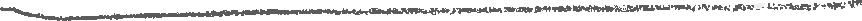 II.- Y por ultimo, se solicita del seiior Registrados Mercan- til la inscripciõn de esta escritura en los libros a su cargo en la forma procedente, y al amparo de lo preceptuado en el Articulo 94 del Reglamento del Registro Mercantil.---------------------------------AUTORIZACIÓN V OTORGAMIENTO -------------Así lo dice y otorga la seíiora compareciente, según in- terviene, libremente y a mi presencia, quedando hechas las reservas y advertencias legales. ----------------------------           ----Quedan hechas las reservas y advertencias legales, y de forma expresa las contenidas en el Artículo 82 del Reglamento del Registro Mercantil sobre la obligatoriedad de inscripciõn de la presente escritura, en el Registro Mercantil correspon- diente.  	 	 Tratamiento de datos. La otorgante consiente en quesus datos sean utilizados y tratados para la  confecciõn del- 4 -02/2023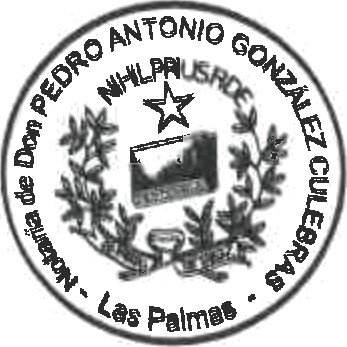 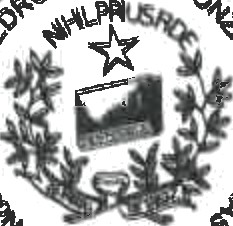 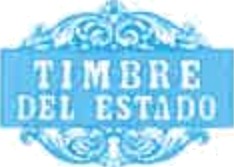 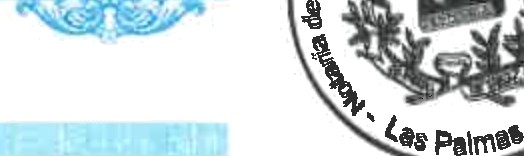 HM4?90935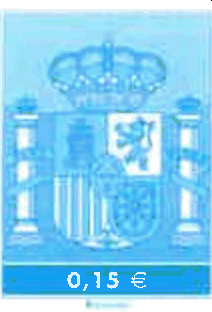 presente documento y para el cumplimiento de las obligacio- nes legales y reglamentarias que derivan del citado otorga-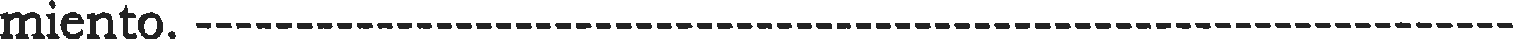 Informo expresamente de los derechos recogidos en la Ley Organica 3/2018 de 5 de diciembre, de Protección de Da- tos Personales y garantía de los derechos digitales y en el Re- glamento 2016/679 en particular de los derechos de acceso, rectificación, supresión, limitación de tratamiento, portabili- dad y oposición que podrá ejercitar ante el presente notario a quien corresponde el tratamiento de los citados datos y cuya dirección actualizada podrá consultar en cualquier momento ante la Dirección General de los Registros y del Notariado o en la Sede del Colegio Notarial de las Islas Canarias. ---------------Tras considerar acreditadas sus identidades  por el me- dio que establece el apartado c) del Artículo 23 de la Ley del Notariado y constar de sus manifestaciones los datos persona- les, leo  la  presente  Escritura  a la señora  compareciente, por su elección, tras advertirle de su derecho de hacerlo por sí, del que no usa, la encuentra conforme en todo su contenido, y la ratifica y firma, conmigo, el Notario. -------------------------------- 5 -DOY FE de que, a mi juicio, la seíiora compareciente, según ha intervenido,  tiene la capacidad  legal  necesaria para el otorgamiento efectuado, que está legitimada para ello, que dicho otorgamiento se adecua a la legalidad y a la voluntad debidamente informada de aquella, de que su consentimiento ha sido libremente prestado, y, en general, de todo cuanto queda consignado en este Instrumento P iblico, que queda ex- tendido en tres folios del Timbre del Estado de papel exclusivo para Documentos Notariales, numeros HM441072O, HM44107I9 y HM4410718. SIGUE   LA   FIRMA   DE   LACOMPARECIENTE.- SIGNADO: PEDRO ANTONIO GON—ZÁLEZ CULEBRAS.— RUBRICADOS Y SELLADO. -----------Sigue Documentación Unida-6-02í 2023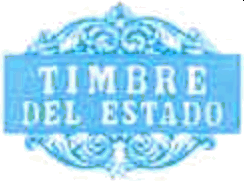 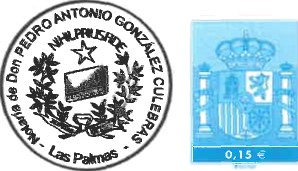 H!?4 úSé936iasnniro zscso»ósico oe casamos, s.a. 	zeazw_Acta n°S7’de Ju7da General Extracvdinarfzt y Universal de f4 de diciembre de 2023D¢3ÑA CARTA M RAid0 SÁNCHEZ CON D.N.I. NÚM.: 44314479 B, COBIO SECRETARIA, MO CÓNSG3ERA ETZL GDNSSJO DE ADMINISTRACIÓN DE LA ENTIDAD INSTITUTO ECNOL	DECANAfttAS, LA {ITC), C.I.F. NUM. A-35f313170.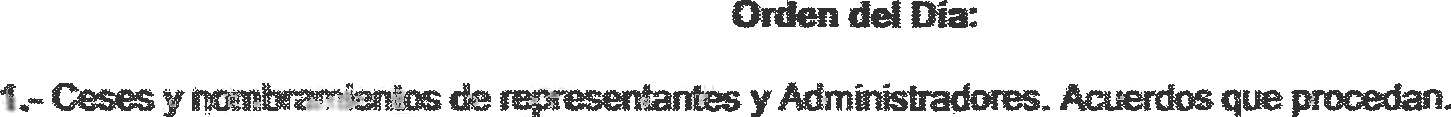 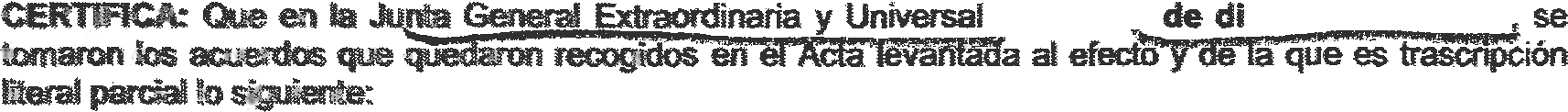 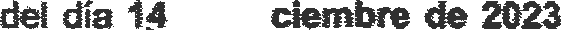 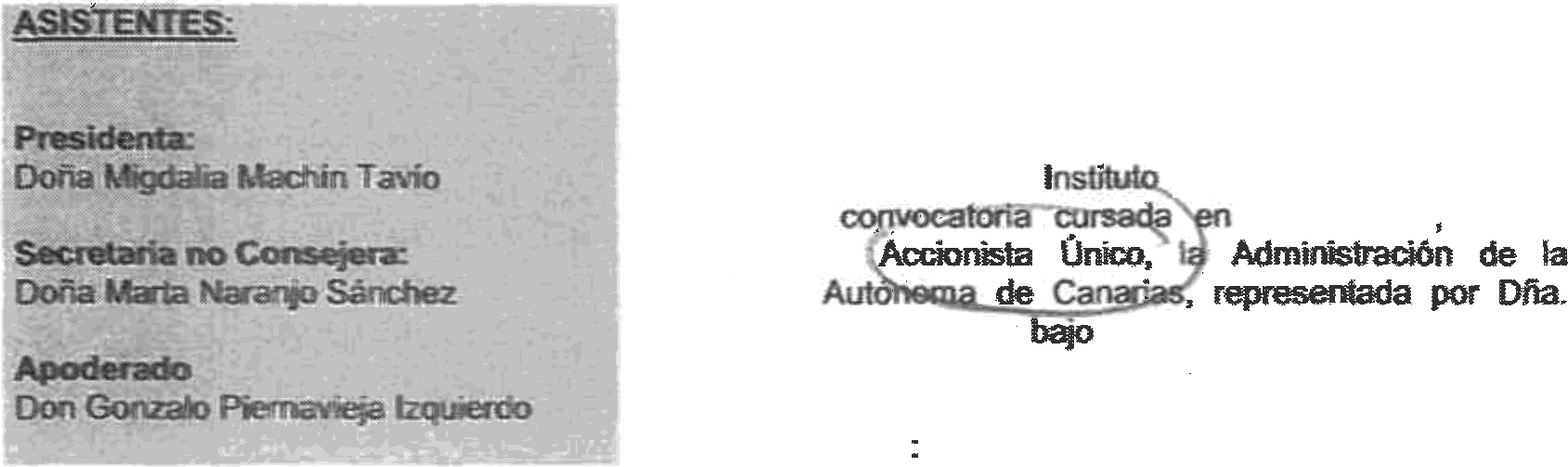 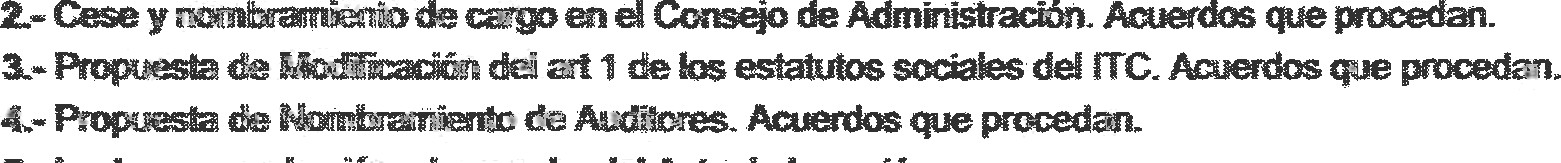 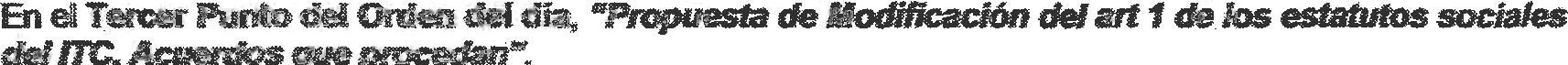 La F¥esfiMda é'd‹zcua a la Jzxza Geregal de la Sociedad, que en Gonsq¡o de	del ITCcinan n ad jznzpzxzer a la baja Ger¥ea/, pre«ta	det servido ¢ zi voto del retsosentzrite del Gobb  o dle Gaewfaa. ¥s	det   D 1• de tos estatutos det trzctftutoTecnotóg o de Canañas, SE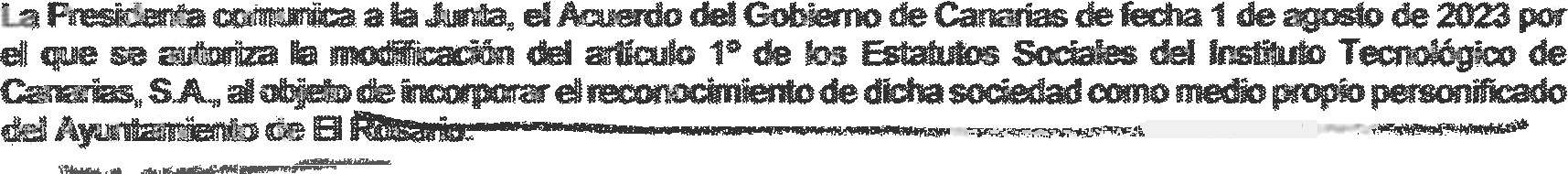 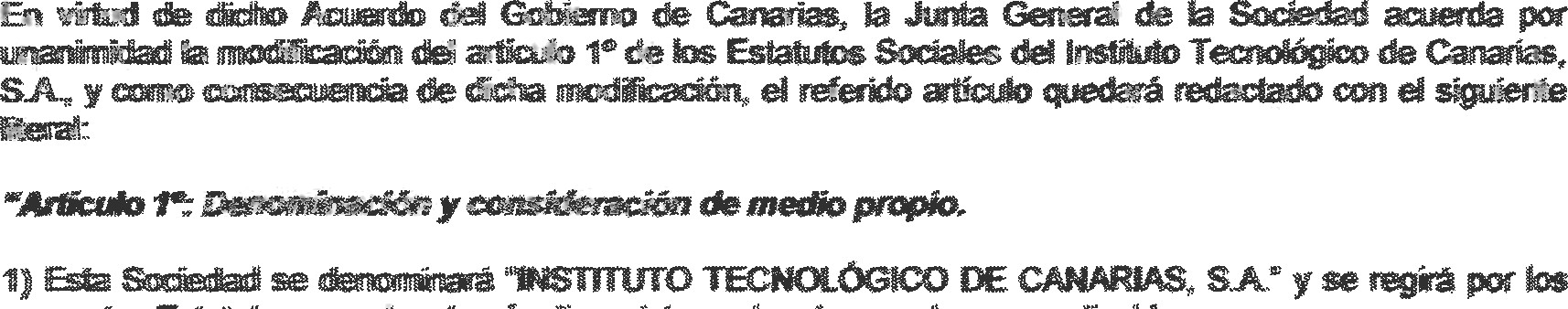 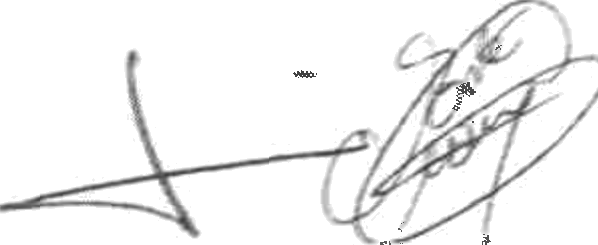 ,‹_*, IB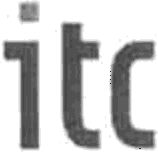 INSTITUTO TECNOLÓGICO DE CANARIAS, S.A. 	Certifioeción 2023-09_ Acta n" 97 de Juntø General Extraordinaria y Universal de 14 de diciembre de 2023 El capital social del Instituto Tecnológico de Canarias, S.A., es integramente de titulańdad pública de la Administración PÚblica de la Comunidad Autónoma de Canarias titular del 100% del capital social, y tiane la consideración de medio propio (M.P.) personificado raspecto de dicha Adminístracìón, sus organismos autónomos y demás entidades de derecho público vinculadas o dependientes de la misma, así como del Cabildo Insular de La Gomera, Cabìldo Insular de Tenerife, Cabildo Insular de Gran Canaria, Cabildo Insular de Lanzarote y Cabildo Insular de La Palma, Ayuntamiento de Agüimes, Ayuntamiento de Fuencaliente, Ayuntamiento de Agulo, Ayuntamiento de Ingenio, Ayuntamiento de Garachico y Ayuntamiento de Vallehermoso y Ayuntamiento de El Rosario, de los organismos autónomos y demás entidades de derecho público vinculadas o dependientss de cada una de estas administraciones locales, que han emitído su conformidad y autorización expresa a que esta sociedad mercantil pública sea su medio propio personificado, y que estarźn representados en el Consejo de Administración de la sociedad, con dos vocales, uno que representará a la totalidad de los Cabildos, y otro que representará a la totalidad de los Ayuntamientos, teniendo esta sociedad que realizar ios encargos que les realicen los mismos en el marco de sus respectivas competencias y funciones y en las materias que constituyan su objeto social, y especialmente aquellas que sean urgentes o que se ordenen como œnsecuencia de las situaciones de emergencia que se declaren.Los Poderes adjudicadores señalados en el apartado anterior podrá conferir encargos at Instltuto Tecnológico de Canarias, S.A., para la prestación de cualesquiera actividades comprendidas en el objeto social descrito en el artículo 2 de los presentes Estatutos.A tal efecto, la sociedad cuenta con los medios materlales y personales suficientes e idóneos para reałizar los encargos que le sean conferidos en el sector de actividad que se corresponda con su objeto social.La sociedad ejecutará prestaciones de obras, suministros, servicios, concesión de obras y con-cesión de servicios que le ancarguen has entidades de las que es medio propio personificado.Dichos encargos se someten al siguiente régimen juridico:Los encargos tienen naturaleza administrativa e instrumental y no contractual, siendo, a todos los efectos, de carácter interno, dependiente y subordinado, y se regirén por la normativa vígente en cada momento que sea de aplìcación a los encargos a los medios propios personificados.Los encargos se formalizarán por escrito, a través de los instrumentos jurídicos pertinentes que deberán incluir la descripción detallada de la actividad o actividades a realizar, valoración, compensación, plazo de ejecuciôn, así como las condiciones en las que han de realizarse, debiendo ser objeto de publicación, cuando así proceda, en la Plataforma de Contratacìón del Sector Público.Los encargos que se formalicen por los poderes adjudicadores señalados en el apartado 2 de este articulo, podrán efectuarse directamente por este.Serán de ejecución obligatoria para el Instituto Tecnológíco de Canarias, SP. los encargos que reciba de los entes de los que es medio propio personifìcado. La comunicación efectuada por uno de estos poderes adjudicadores encargando una actuaclón al Instituto Tecnológico de Canarias, S.A. supondrś la orden para iniciarla, y la sociedad adoptará las medidas necesarias para garantizar el cumplimiento del principio de sostenibilidad financiera.La compensación económica por la prestación de las actividades objeto de encargo se regirá por las tarifas aprobadas para la respectiva prestacìón por la Administración Pública de la Comunidad Autónoma de Canarias. Dichas tarifas se calcularán de manera que representen los costes reales de realización y su aplicación a las unidades producidas servirá de justificante de la inversión o de los servicios realizados, garantizando siempre el cumplimiento del principio de sostenibìlidad financiera.ąedro viejos\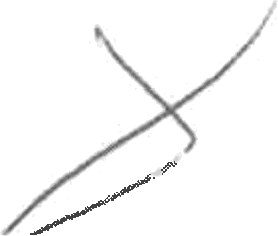 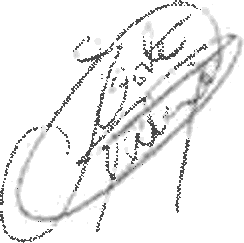 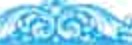 02f2023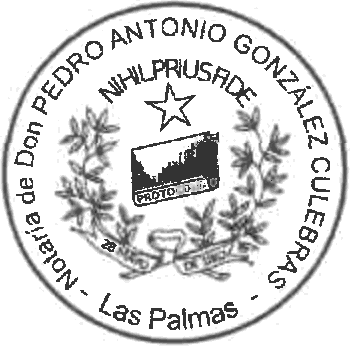 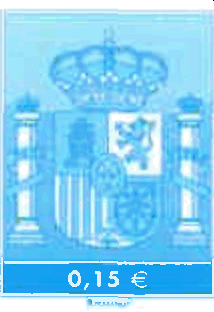 HM4 ú9é037INSTITUTO TECNOLÓGICO DE CANARIAS, s.A, 	202*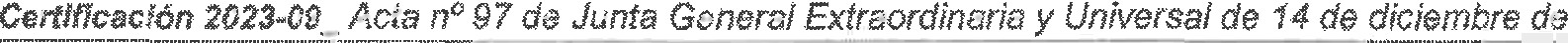 1 pedro viejos\f! Esta sociedad merca?.‹il púb ica tiene la consideración de poder adjudicados, y no podrá realizar funciones que impliquen ejercicio de autoridad, y tampoco funciones que requieren el e,erc'cio de potestades administrativas, salvo atribuc.ón expresa por Ley en este úIt'mo caso, ni podrá perseguí- intereses contrarios a los fines e intereses públicos de la Administración Pública de la Comunidad Autónoma do Canarias, no pudiendo implicar, en ningún caso, atribución de funciones o facultades sujetas a Derecho Administrativo propias de la Administración.g) En el ámbito de los encargos realizados, el Instituto Tecnológ.co de Canarias, S.A. podrá celebrar negocios jurídicos con terceros, con sujeción a las siguientes reglas:El contrato quedará sometido al régimen establecido para las contratos de poderes adjudicado-res que no tengan ta consideración de Admir'stración Pública en la legislación sobre contratación pública aplicable en ese momento.El importe de las prestaciones parciales que el Instituto Tecnológico de Canarias, S.A. puada contratar con terceros, no excederá del 50% de la cuantía del encargo.En ningún caso se podrá contratar con terceros IB totálldad de la prestación objeto del encargo.E! Instituto Tecnológico de Canarias, S.A, no podrá participar en procedimientos de licitación para la adjudicación de contratos que sean convocados por las Administraciones PÚblicas de las que sea medio propio personificado. No obstante, cuando no concurra ningún licitador podrá encargársele, en función de su objeto social, la ejecución de la actividad objeto de licitación pública.El Consejo de Administración podrá crear un comité de representación paritaria de todos los poderes adjudicadores que le hayan declarado medio propio personificado, encargado de definir los objetivos y estrategias de la entidad, acordes con los objetivos y estrategias de cada uno de los encomsr.dantes, así cumo efectuar un control reforzado de las actuaciones concretas a realizar por la entidad para atender los encargos que le realicen los diferentes poderes adjudicadores. Dicho órgano establecerá qué actuaciones se considerarán prioritarias atendiendo a las políticas en las que se encuadra cada encargo.En el supuesto de que se produjesen situaciones de eventuales conflictos de intereses entre los poderes adjudicadores o entre estos y !a sociedad, conforme a lo establecido en el Real Decreto Legislativo 1/2010, de 2 de julio, por el que se aprueba el Texto Refundido de la Ley de Sociedades de Gapital, y en base a lo establecido en el artículo 20 de los Estatutos de la sociedad, en virtud del cual, el Consejo de Administración regula su propio funcionamiento, y partiendo del deber de lealtad y diligencia de toda persona administradora hacía la sociedad. regulado en los artículos 225, 227, 228 y 229 del citado texto refundido, se establece el siguiente procedimiento para su resolución:1.- Las personas administradoras han de comunicar fehacientemente y por escrito al órgano de administraci6n de la sociedad las situaciones que pudiesen derivar, en su caso, en un conflicto, dado que la persona administradora ha de desempeñar su cargo en defensa del interés de la sociedad.2.- Aún así, y si finalmente se produce un concreto conflicto de intereses, tanto entre los poderes adjudicadores entre sí como entre los poderes adjudicadores y la sociedad, este será comunicado por escñto y a la mayor brevedad at Consejo de Administración, que se reunirá en el plazo máximo de diez días a contar desde la notificación con el objeto de tratar el asMnto y proceder a su resolución en el mismo seno del Consejo.3.- Una vez convocada la sesión del consejo y tratado el asunto en el seno del mismo, se some‘‹erá a votac:’ón, debiendo abstenerse la Persona admin.stradora afectada de intervenir en los acuerdos o clecisiones relativos a la operación a que et confhcto se refiera.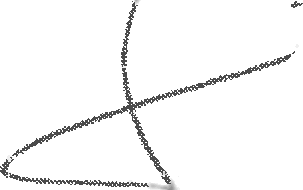 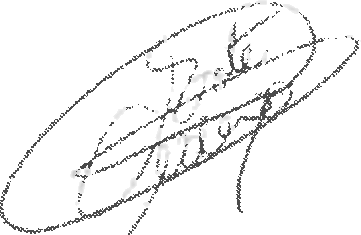 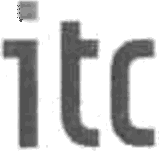 '"	'	INSTITUTO TECNOLÓGICO DE CANARIAS, S.A. 	Certificación 2023-09_ Acta r/° 97 de Junta General Extraordinaria y Universal de 14 de diciembre de 2023 4.- La decisión del Consejo en cuanto al conflicto se adoptará por mayoría de las personas que lo integran presentes, teniendo la Presidencia voto de calidad en caso de empate, adoptando las medidas qua se aprueben para su resolución.”Entrando en el Quinto Punto del Orden del Día, “1ectt/ra y aproóaciózi, si procede, d Acta je la sesión", por la Secretaria se da lectura al Acta de la sesión quedando enteradas todas las peTsónag que han asistido a la sesión del contenido de la misma encontrándola conforme, siendo aprobada por unanimidad.	"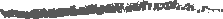 Y sin más asuntos que tratar, siendo las 10:00 horas del día Indicado, se levanta la sesión facultando, expresamente y de forma tan amplia como en Derecho sea necesario, a la Presidenta y a la Secretaria para que, indistinta y solidariamente, cada uno de ellas, puedan, con toda la amplitud que fuera necesaria en Derecho, complementando en su caso, todos los acuerdos anteriores, así como para la subsanación de las omisiones o errores de que pudieran adolecer los mismos, y su interpretación, otorgar las oportunas escrituras públicas en las que se recojan los acuerdos adoptados, otorgando los documentos que fueren precisos para lograr la inscripción en el Registro Mercantil de los anteriores acuerdos y de modo particular parB:Expedir certificaciones, subsanar, aclarar, precisar o completar los acuerdos adoptados por la presente Junta General o los que se produjeren en cuantas escrituras y documentos se otorgaren en ejecución de tos mismos y, de modo particular, cuantas omisiones, defectos o errores de forma impidieran el acceso de estos acuerdos y de sus consecuencias al Registro Mercantil, Registro de la Propiedad, Registro de la Propiedad Industrial o cualesquiera otros.Realizar cuantos actos o negocios jurídicos sean necesarios o convenientes para la formalización de los acuerdos adoptados por esta Junta General, otorgando cuantos documentos públicos o privados estimaren necesarios o convenientes para la más plena eficacia de los presentes acuerdos.Y PARA QUE CONSTE, A TODOS LO5 EFECTOS LEGALES, EXPIDO LA PRESENTE CERTIFICACIÓN, CON EL VISTO BUENO DE LA PRESIDENTA, EN LAS PALMAS DE G.C. A 18 DE DICIEMBRE DE 2023	.- -••-. .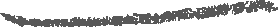 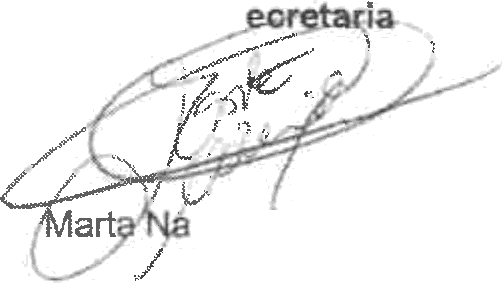 V° B° La Presidenta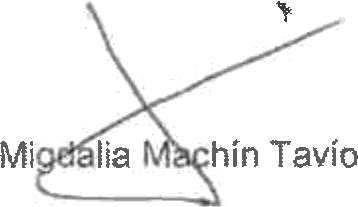 4pedro viejos\02/2023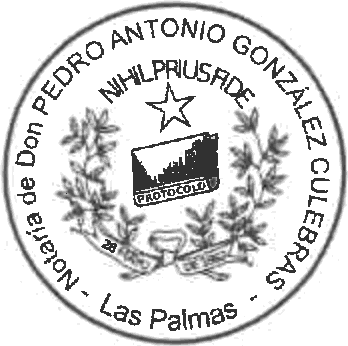 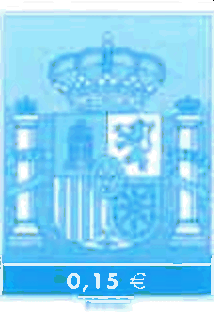 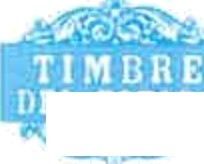 Hú43S?S 38DOY FE Que es copias que reproduce la matriz obrante al número de orden al principio indicado en mi protocolo gene- ral expedida a interes de LA ENTIDAD OTORGANTE en seis folios de papel exclusivo para documentos notariales, númerosHM439993J,     HM4399S34,     HM4399935,g    HM4399936,HM4399937	HM4399938. En Las Pal	&S ¢é Gran Canaria el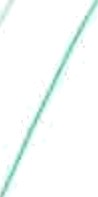 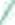 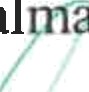 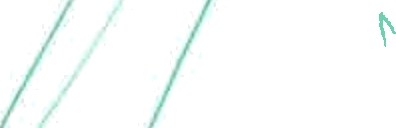 mismo día de su autorización.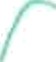 yE PUBLNOTA !’4{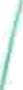 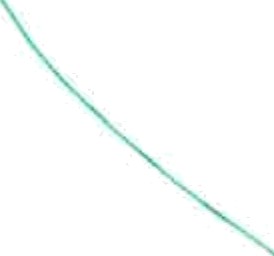 REGISTRO MERCANTIL DE LAS PALMA T. 2.304 F. 110 INSTITUTO TECNOLOGICO DE CANARIAS SOCIEDAD ANONIMA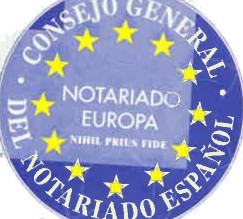 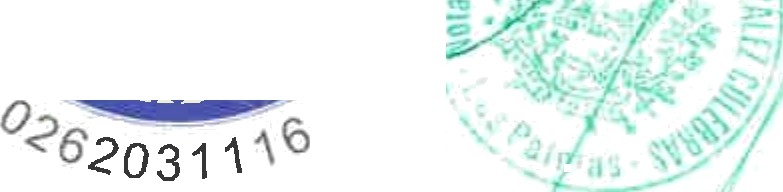 Presentación: 1/261/341 Folio: 53Prot.: 2023/5026/N/26/12/2023	,.„,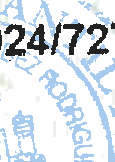 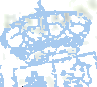 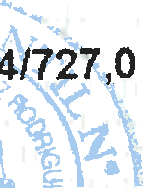 Fecha: 17/01/2024 13:09	N.EnÇfztPres:CABRERA DIAZ,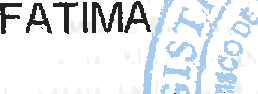 REGISTRO MERCANTIL DE LAS PALMA T. 2.304 F. 110 INSTITUTO TECNOLOGICO DE CANARIAS SOCIEDAD ANONIMAPresentación: 1/261/341 Folio: 53y:\protocolos\don pedro viejos\don pedro-23\05026.docProt.: 2023/5026/N/26/12/2023Fecha: 06/02/2024 13:54	N.EntFádaPres:CABRERA DIAZ, FATIMA1/2024/1.600,0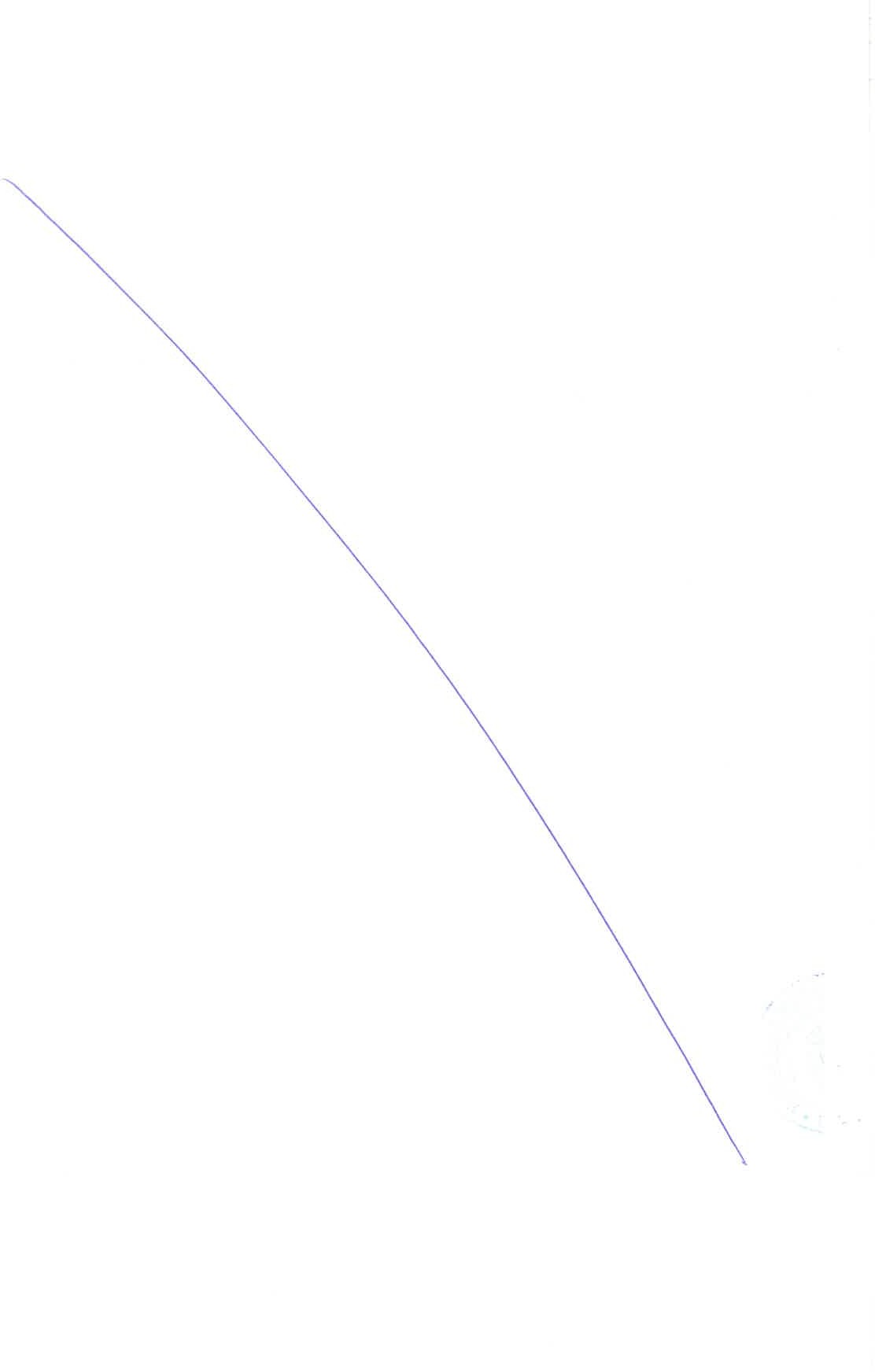 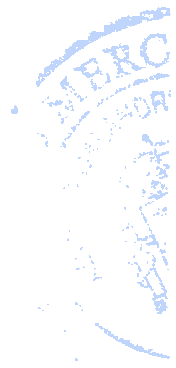 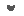 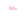 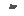 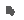 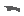 REGISTRO MERCANTIL DE LAS PALMASEMILIO CASTELAR, 4 Y 6. 2 PLANTA. - 35007 PALMAS DE GRAN CANARIA, LASINSTITUTO TECNOLOGICO DE CANARIAS SOCIEDAD ANONIMADOCUMENTO: 1/2024/1.600,0 ASIENTO: 261/341  DE FECHA: 17/01/2024EL REGISTRADOR MERCANTIL que suscribe, previo examen y calificación del documento precedente de conformldad con los artículos 18-2 del Código de Comercio y 6 del Reglamento del Registro Mercantil, ha procedido a su inscripción en la fecha de la presente nota, en el:TOMO	: 2304	LII3RO	: 0HOJA	: GC-4588	INSCRIP.: 146FOLIO : 111Retirado el presente titulo y devuelto a esta Oficina el seis de Febrero corriente.Conforme a los artículos 333RH y 80 RRM, SE HACE CONSTAR, que según resulØ de los archivos informáticos del Registro (artîculos 12 y 79 RRM), la hoja registral de la entidad no se halla sujeta a cierre registral alguno, no œnstando extendido asiento alguno relativo a su disolución, quiebra, suspensión de pagos, ni de los previstos en la legislación concursal.HONORARIOS (sin l.G.l.C.):	FACTURA:El documæto de resoluÒón ha sido firmado œn firma electrónica reconocida por Don ADOLFO CALANDRIAAMIGUETI a dia 22 de Febrero de 2024. Puede œnsultarlo usando d CSV: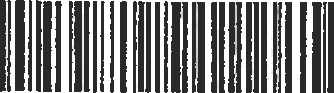 (”) C.S.V. : 135009380016460130Servicio Web de VerifiœÒón: https:/7www.registradores.org/csv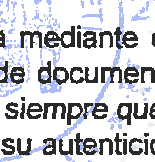 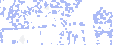 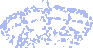 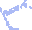 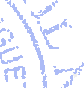 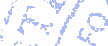 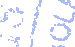 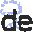 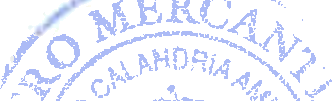 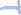 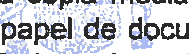 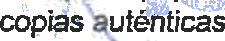 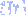 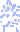 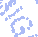 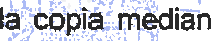 (g Código Seguro de Veûficaciön: este côdigo permite contrastar la autentićidã¢İelectrónicos del órgano u organismo públiœ emisor. Las copias realizadas ert soportemedios ełectrónicos y firmados electrónicamente tendrãn la consideración de	siemel acceso a los archivos tos  públicos  emîtidos  por Que incluyan la impresión deun código generado electrónicamente u otros sistemas de verificaciön que pemitarsc‹Ț   tar s   8nticidad mediante el acœso a los archivos electrónicos del órgano u Organismo público emisor. (ArŁ 27.3 de la' ùe'ÿ .3BQ@ğ7 §è 1”de octubre, del Procedimiento Administrativo Común de las Administraciones Públicas.).LEY 8/89 — DAd. 3º.	USE	DECLARADA	CTO SIN BASE DE CUANTİA N° ARANCEL  	INFORMACIÓN BÁSICA SOBRE PROTECCIÓN DE DATOS DE CARÃCTER PERSONALResponsable del ratamiento: Registrador-a/Entidad que consta en el encabezado òel documeolo. Pæa más ínformación, puede consultar el resto de información de protección de datos.Finalidad del tratamiento: Prestación del servicio registral solicitado incluyendo la prfictica de notificaciones asociadas y en su caso acturaiñón del misino, así como dar cumplimiento a la legislación en materia de blanqueo de capitales y financiación det terrorismo que puede ñicluir la elaboraciónBase juridica del tratamientn: El tratamiento de los datos es necesaño: para el cumplimiento de una misión realizada en interés publico o en el de podefes píîblicos coohridos al registrador, en cuœplimiento de las oblìgaciones Regales correspondientes, asi como para la ejecución del solicitado.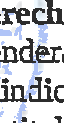 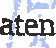 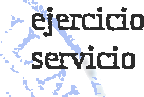 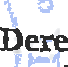 os: La legislaciòn hipotecaria y mercantil esablecen un régimen especial respecto al ejerciÒo de determinados derechos, por lo que se fi a lø dispuesto en ellas. Para lo no previsto en la normaôva registral se estarfi a lo que detemine la legislaÕón de protección de datos, cnmośp‘	’ca en cl detalle de la infolmación adicionaL En todo caso, ct ęiercício de los derećlios reconocidos por la legislacíón de protección de datos a los, titutares de los cosmos se ajustarfi a las exigencias dd pmcedimiento tegisoaŁCategorías de datns: Identificativos, de contacto, otros datos disponibles enla infomiación adicional de protección de datos.Destinatarios: Se prevé el tratamiento de datos por otros destinatarios. No se prevñi nansferencias imernacionales, salvo en su caso, el suœinistro de la publicidad formal.Fuentes de las que proceden los dates: Los dates pueden proceder: del pmpio interesado, presentante, representante legal, Gesto	Aseso as, otros Registros, Notaries y Jueees, Administraciones Pííblicas.Resto de información de protección de datos: Disponible en httPs://www.reaístradores.ora/oo!itica-de-ßrivacidad-servicios-reqistrales en función del tipo de servicio registral solicitado.REGISTRO MERCANTIL DE LAS PALMASLISTADO DE ACTOS INSCRITOS(Entrada 1/2024/1.600,0)FECHA : 21/02/2024 HORA	: 08:11INSTITUTO TECNOLOGICO DE CANARIAS SOCIEDAD ANONIMAa35313170Artículo de los estatutos1. Referente a la Denominación y consideración de medio propio.- .Datos Registrales:Tomo:	2304 , Libro:	0 , Folio: 111 , Sección: 8 , Hoja : GC 4588 Inscripción o anotación : 146 / Fecha: 22/02/2024 Año Pre.: 2024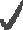 Importe de publicación en BORME : 28,72PAGINA :	1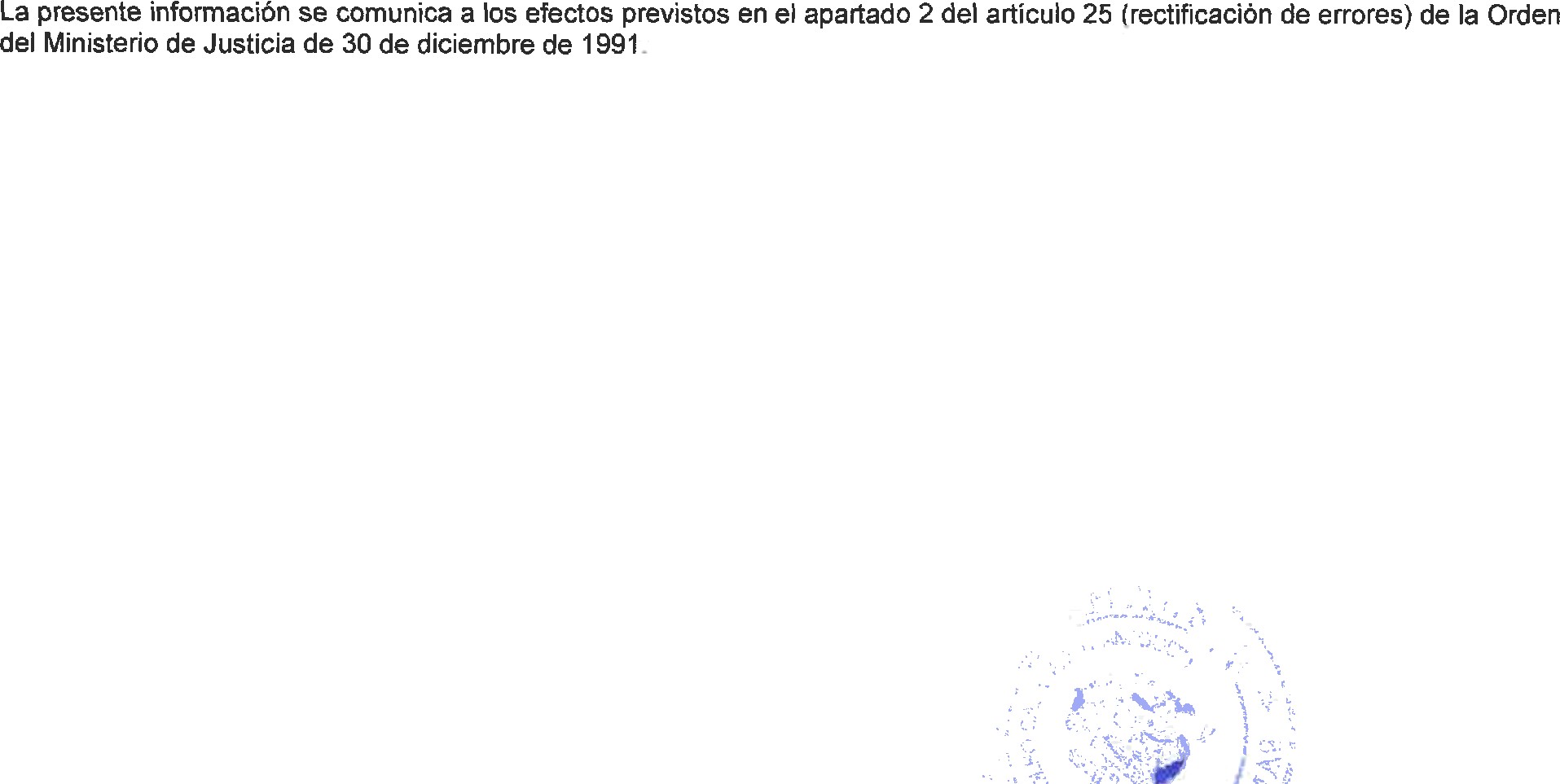 